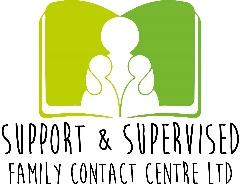 Terms & ConditionsNOTE FOR SOCIAL WORKERS / SOLICITORS: PLEASE ENSURE THIS DOCUMENT IS READ BY OR EXPLAINED TO FAMILY MEMBERS / YOUR CLIENT PRIOR TO COMPLETION OF THE SUPPORT & SUPERVISED FAMILY CONTACT CENTRE AGREEMENT FORM FOR SUPERVISED CONTACT.REFERRAL FORM AND SUPPORTING DOCUMENTSSupervised contact will only take place on receipt of a satisfactorily completed Referral Form with the Referral Fee of £50 (non-refundable) whereby the referral form will be assessed and a decision made if S&S Family CC can accommodate the requested requirements. Only when a referral has been accepted can we seek to provide the required service. For the avoidance of doubt Supervised contact will only take place when S&S Family CC have officially accepted the referral and S&S Family CC has completed a contact agreement meeting with service user and professional requesting contact.Once a satisfactory completed Referral Form, plus the referral fee has been received. S&S Family CC will agree a schedule of contacts will all parties. Prior to the start of any sessions commencing, a contact agreement meeting and risk assessment will take place with the appointed person the contact is intended for. S&S Family CC reserves the right to suspend or cancel contacts if appropriate confirmation is not received within the specified time.A pre-visit to the centre for both the child/ren and resident parent will be offered prior to contacts commencing.  COURT ORDERS As an Independent Limited Company S&S Family CC, reserves the right to withhold, suspend, or terminate child contact as it sees fit following, where required, consultation with statutory funding agencies.PUNCTUALITY, ATTENDANCE, AND PAYMENTSTo avoid distress / uncertainty for children having contact, parents / carers must arrive within 5 minutes (unless otherwise stated in the contact agreement) of the agreed meeting time otherwise the contact session will be cancelled and the children returned home. If a pattern of delayed or late arrivals is considered likely to be prejudicial to the children’s wellbeing may result in our suspending and possibly terminating contact.Contact parents/family members who have been unavoidably delayed should telephone us and if practical we will arrange for the children to wait.Failure to attend for visits on three consecutive occasions will result in contact being suspended. A persistent pattern of poor attendance will result in our reducing the frequency of contact or suspending contact. We would ask parents/visitors to let us know as soon as possible if they are unable to attend. A period of 48 hours is required to cancel a contact with no penalty charge. Failure to give 48 hours’ notice will mean that the full payment will still be required.Supervised contact sessions that over run for a period of time up to, equal to or greater than 15 minutes will incur additional charges. These charges will be proportionate to an equivalent cost of the advertised hourly rate for that specific day of the week as per our advertised rates. Subsequent additional charges will be payable with intervals of 15 minutes will be charged at the same rate.Any payment or invoice that has not been cleared and paid in full and / or has not been completed within the specified 30-day (inclusive) period will incur an additional admin charge of £50 per month  transaction per invoice regardless of the quantity of invoices per organisation. PHYSICAL SAFETY- SECURITY AND ABDUCTIONThe physical safety and wellbeing of the child/ren is the responsibility of those indicated in the Referral Agreement Form. S&S Family CC is responsible for meeting its statutory obligations under the Health and Safety legislation.Whilst every precaution is taken to guard against abduction, S&S Family CC staff will not attempt to physically restrain a person from leaving the contact. The police will be contacted immediately and the relevant Authorities or Agencies will be notified. RECORDING EQUIPMENTAudio/visual recording equipment must not be used during supervised contact. Supervised contact delivered by S&S Family CC has a therapeutic aim and the purpose and electronic recording of contacts breaches the privacy, confidentiality and security of the children involved.If an electronic recording of contact was found to be made secretly, all further contact will be suspended, a letter of concern will be sent to the referring agency.S&S Family CC: RECORD KEEPINGSupervised contacts are recorded by the supervisor on a standardised Supervised Contact Report. The referring agency will receive an e-mailed copy of the report. S&S Family CC aim to send this within fourteen days of the contact. We do not hold paper copies of the report; any paper documentation is held in a locked filing cabinet within a secure office.CONFIDENTIALITY AND ACCESS TO RECORDSPUBLIC LAW PROCEEDINGSIn public law proceedings where S&S Family CC is first and foremost providing child protection, records of contact. Which will be made available to the Local Authority within fourteen days of each contact in order to assist the Local Authority in monitoring the child’s welfare and in reviewing the child’s care plan.It is the responsibility of the Local Authority to ensure records of contact disclosed to them are made available to the family members or others attending for contact or to decide to restrict such access.PRIVATE LAW PROCEEDINGSWhere a referral is made in the course of private law proceedings, the referral is accepted subject to the condition that will not require to disclose its contact records of contact.The reports however will be made available to the person/s attending the contact sessions. If a report of the contact sessions has been asked and agreed in the contact Referral or Agreement stage.REPORTING POLICY:PRIVATE LAW PROCEEDINGSA referral in private law proceedings (Parent v Parent/Relative) is accepted subject to the condition that S&S Family CC will provide the reports by secure email to the respective Parent/Relative (who is having the contact). S&S Family CC will not be required to disclose its records or provide written reports for use in court. Exemptions apply if the named service user (person/relative) who the contact is intended for wishes to submit or share their contact report in court or with their legal representatives they may do so. Exemptions also apply if records need to be disclosed or if the court decides that there is an overriding need for disclosure in the interest of the child/ren or due to a safeguarding concern. S&S Family CC will only work with parents/relatives in agreement to use our service. If parents/relatives are not in agreement, then the case will be placed on hold for a period of 6 weeks and closed if a resolution has not been found within this time.S&S Family CC will only provide a service of supervised contact once a court has ordered a statutory agency to prepare a report on contact where they consider it appropriate.PUBLIC LAW PROCEEDINGSIn public law proceedings (Local Authority V Parent/Relative) S&S Family CC provides its records of contact to the Local Authority. It is the responsibility of the Local Authority in all cases to ensure these records are made available to parties in the proceedings.PUBLIC LAW ASSESSMENTSWhere S&S Family CC has been contracted to undertake an assessment of contact a report to the court will be provided. It is the Local Authorities responsibility to ensure the report is made available to the parents/relatives involved.LIABILITY FOR VISITORS, VEHICLES, AND BELONGINGSChildren’s Contact Services accept no responsibility for motor vehicles or any other property of visitors, which is brought to the contact session it is entirely at the visitor’s own risk.REPRESENTATIONS AND COMPLAINTSS&S Family CC wishes to ensure that all those who use our service receive a courteous and professional response and one that is appropriate to their needs regardless of gender, race, language, religion, or disability.If you wish to make a complaint about any aspect of the service, in first instance your complaint should be made to the worker supervising contact. If the complaint is not dealt with to your satisfaction, then your complaint should be made in writing to the Director/ Owner Jennifer Wheelhouse of Support & Supervised Family Contact Centre Ltd. Including any complaints and concerns around the centre or any members of its staff. Who will investigate the matter, in line with our complaint’s procedures.   Support & Supervised Family Contact Centre Ltd: 11468241Phone: 07968448732 – 01406 371041Email: ssfamily.cc@gmail.comWebsite:  ssfamilycc.com  NACCC Accredited-1665/2Welland Workspace, Business & Training CentreOffice number 15 & 1610 Pinchbeck Road, Spalding, Lincolnshire, PE11 1QD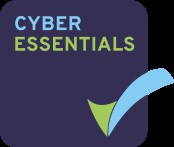 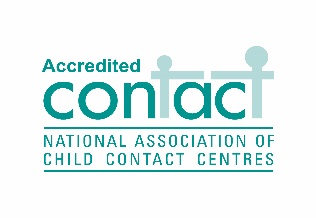 